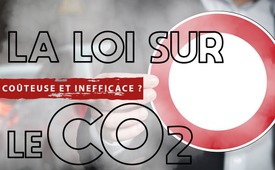 La loi sur le CO2 : coûteuse et inefficace ?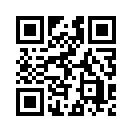 « L’innovation plutôt que l’activisme » : Par cet appel, le comité éco-nomique met en garde contre la nouvelle loi sur le CO2, adoptée par le Conseil national suisse et le Conseil des Etats le 25 septembre 2020.
Un référendum a été organisé contre cette loi. Signez sur bleiben.ch (en français : rester-raisonnable.ch) !La loi sur le CO2 : coûteuse et inefficace ?
Lors de la dernière session d'automne, le Conseil national suisse et le Conseil des Etats ont ap-prouvé la révision totale de la loi sur le CO2, lors de la votation finale du 25 septembre 2020. Le Comité économique « Non à la loi sur le CO2 » a saisi le référendum contre cette loi. Son objectif est de recueillir 50 000 signatures d'ici le 20 décembre 2020, permettant ainsi un vote populaire. Avec l'appel « L’innovation plutôt que l’activisme », la commission met en garde contre la nouvelle loi, qui entraîne inutilement plus de bureaucratie, plus d'interdictions, plus de règlements, plus de nouvelles taxes et de redevances.

Par exemple, il sera pratiquement interdit d'installer de nouveaux chauffages au mazout et au gaz ; l'essence et le diesel augmenteront de 12 centimes par litre, et une taxe de 120 francs suisses maximum serait introduite sur les billets d'avion. D’après le comité, il ne serait pas possible de tirer un quelconque bénéfice de ces mesures, car la Suisse n'est responsable que d'un millième des émissions mondiales de CO2. Même si elle réduisait ses émissions de CO2 à zéro du jour au lendemain, cela n'aurait aucun impact sur le climat mondial, disent les opposants au projet de loi. La nécessité du référendum devient encore plus évidente quand on sait que l'existence du changement climatique provoqué par l'homme est mise en doute même par des experts. Dans de nombreuses émissions, Kla.TV a dévoilé l'alarmisme délibéré qui entoure la notion de changement climatique provoqué par l'homme et a permis à d'importantes voix d'experts de s'exprimer, comme par exemple, l'écologiste canadien Patrick Moore, membre fondateur de l'organisation non gouvernementale Greenpeace.

Dans l'émission de télévision américaine « Fox & Friends », M. Moore a expliqué que le change-ment climatique est un phénomène tout à fait naturel. La période chaude moderne actuelle a com-mencé il y a 300 ans, à la fin du Petit âge glaciaire. « Il n'y a pas de quoi avoir peur », a souligné M. Moore. Mais les alarmistes du climat vivent de ce qu’ils effraient les gens. La plupart des scienti-fiques qui parlent de crise gagneraient leur vie avec des contrats gouvernementaux sur le même sujet.

(Les formulaires de signature peuvent être obtenus sur le site web rester-raisonnable.ch)de db.Sources:Site de la commission économique « Non à la loi sur le CO2 » :
( https://rester-raisonnable.ch)

Site du gouvernement fédéral - Loi fédérale sur la réduction des émissions de gaz à effet de serre (loi sur le CO2) : 
https://www.bk.admin.ch/ch/f/pore/rf/ref_1_3_2_1.html

Pionnier de Greenpeace : Un pionnier de Greenpeace : « Le changement climatique n'est ni dangereux ni d'origine humaine. » 
(lien : https://www.kla.tv/14156)
https://www.epochtimes.de/politik/deutschland/greenpeace-gruendungsmitglied-klimawandel-gibt-es-aber-er-ist-weder-menschengemacht-noch-eine-krise-a2824829.html
https://video.foxnews.com/v/6012997442001/#sp=show-clipsCela pourrait aussi vous intéresser:#Suisse - www.kla.tv/Suisse

#ChangementClimatique - Les mensonges à propos du climat - www.kla.tv/ChangementClimatique

#PolitiqueSuisse - www.kla.tv/PolitiqueSuisseKla.TV – Des nouvelles alternatives... libres – indépendantes – non censurées...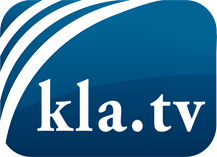 ce que les médias ne devraient pas dissimuler...peu entendu, du peuple pour le peuple...des informations régulières sur www.kla.tv/frÇa vaut la peine de rester avec nous! Vous pouvez vous abonner gratuitement à notre newsletter: www.kla.tv/abo-frAvis de sécurité:Les contre voix sont malheureusement de plus en plus censurées et réprimées. Tant que nous ne nous orientons pas en fonction des intérêts et des idéologies de la système presse, nous devons toujours nous attendre à ce que des prétextes soient recherchés pour bloquer ou supprimer Kla.TV.Alors mettez-vous dès aujourd’hui en réseau en dehors d’internet!
Cliquez ici: www.kla.tv/vernetzung&lang=frLicence:    Licence Creative Commons avec attribution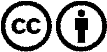 Il est permis de diffuser et d’utiliser notre matériel avec l’attribution! Toutefois, le matériel ne peut pas être utilisé hors contexte.
Cependant pour les institutions financées avec la redevance audio-visuelle, ceci n’est autorisé qu’avec notre accord. Des infractions peuvent entraîner des poursuites.